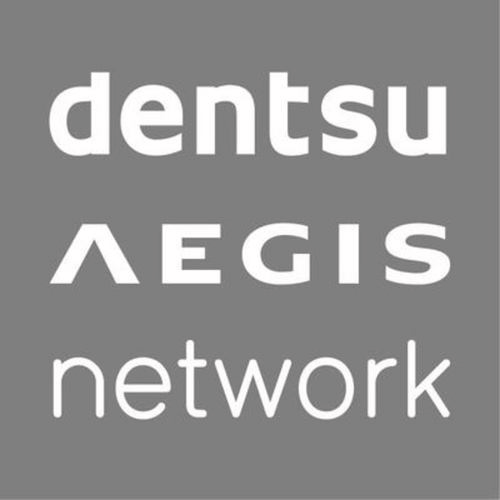 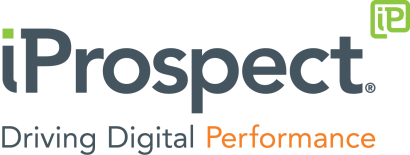 Informacja prasowa 				              Warszawa, 10 czerwiec 2016iProspect z międzynarodową kampanią dla Travelist.pliProspect, należąca do grupy Dentsu Aegis Netwrok Polska agencja performance marketingu, rozpoczyna międzynarodową kampanię wspierającą serwis Travelist.pl. Działania będą prowadzone w Czechach, na Słowacji, na Węgrzech, w Rumunii, Bułgarii, Chorwacji, Turcji i w Izraelu.W ramach kampanii wspierającej pozyskanie zagranicznych użytkowników serwisu Travelist.pl prowadzone będą działania z zakresu social media, performance display, e-mail marketingu, mobile, remarketingu oraz RTB. Kampania online będzie wspierana przez spoty emitowane TV.  Działający od marca 2013 r. serwis Travelist skupia oferty turystyczne z całego świata. W czerwcu 2014 r. serwis stał się częścią brytyjskiej Grupy Secret Escapes. W zeszłym roku serwis otrzymał finansowanie w wysokości 60 mln dolarów z Google Ventures.iProspect pracuje dla serwisu Travelist.pl od momentu jego powstania realizując kampanie performance marketingowe.###Kontakt dla mediów: Monika WitońSenior PR SpecialistDentsu Aegis NetworkMobile: +48 734 172 721